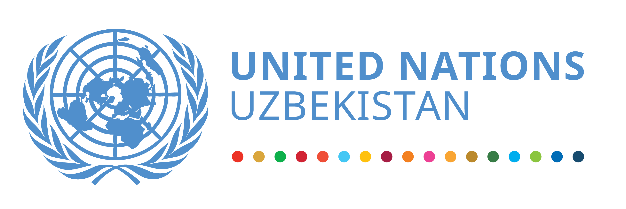 United Nations Country TeamNew Sustainable Development Cooperation Framework (SDCF) Roadmap (18 Dec.)Milestones/key actionsResponsibleDeadlineStatus / CommentsSet up Youth Advisory Board (YAB) to consult in the course of the CCA and SDCF formulationYouth TF (UNICEF and UNFPA)28 Jan. 2020  UNFPA has prepared draft TOR Approve in next UNCT 28 Jan.UNDAF EvaluationConsolidate UNCT comments RCO (MU)24 December Prepare the UNCT Management Response and consult with the Regional UNSDGUNCT with RCO support (MU)15 Jan. 2020Translation of UNDAF Evaluation report RCO15 Feb. 2020Share the Evaluation Report with the UNDAF Steering Committee (national partners)RCO (MU/LK)28 Feb. 2020Common Country Analysis (CCA)CCA: Share draft CCA report with UNCT for feedback and subsequently with DCO for quality review, and share with CCA Team for incorporationRCO18 DecemberPENDINGShare with DCO (Jorg). 23 Dec.CCA: Finalize CCA Report NARRATIVE based on comments from UNCT / DCO and validation workshop (internal version)CCA Consultants25 DecemberCCA: Finalize CCA Report NARRATIVE and share with PSGRCO (ZJ)15 Jan. 2020CCA: Prepare a public version of the report for sharing with externals (layout, infographics, etc.) + translation EN>RURCO (ZJ)30 Jan. 2020Cooperation FrameworkUNSDCF narrative part - DraftingRCO (CL MU, AS) 03 Jan. 2020   With inputs from UNCT and CCA teamUNSDCF narrative part - ConsolidationRCO (AS) 03-06 Jan. 2020   Send to HF for verification by 06 Jan.UNSDCF narrative part – Draft Sent to DCO, UNCT and CCA for reviewRCO (HF) 09 Jan. 2020   Consultation with DCO, UNCT and CCA for reviewUNSDCF narrative part – Draft Sent for translationRCO (MU)09 Jan. 2020   Consultation with DCO, UNCT and CCA for reviewUNSDCF narrative part – Review by DCO, UNCT, and CCA Team on draftDCO, UNCT and CCA15 Jan. 2020   Consultation with DCO, UNCT and CCA for reviewUNSDCF narrative part – Review and finalize draftRCO (CL MU, ZJ, AS)19 Jan. 2020UNSDCF narrative part – Submission to PSG RCO (HF) 20 Jan. 2020Refine and share the draft SDCF with Government and national stakeholders including YAB to validate  UNCT20 Jan. 2020Multi-stakeholder consultations Round table with IFIs   RCO (Helena and Christian)21 Jan. 2020Moderator: Helena Fraser, UNRCUNCT member (TBC)Multi-stakeholder consultations Round table with development partners (and EU)RCO (Helena and Christian)23 Jan.  2020Moderator: Helena Fraser, UNRCUNCT member (TBC)UNCT – 1. Update on UNSDCF, 2. discussion on UNCT configuration, 3. Approve Youth Advisory Board TORUNCT28 Jan. 2020Conduct a final round of consultation (workshop/Multi-stakeholder Forum) with Government to validate the outcomes and Results Matrix  RCO (All)30 Jan. 2020With UNCT participation Finalize the UNSDCF monitoring framework and evaluation plan RCO (MU) / M&EDG15 Feb. 2020Members of M&EDGRefine and finalize the SDCF document based on the Government’s and other stakeholders’ comments RCO, CCAT 21 Feb. 2020UNCT to approve Final UNSDCF (with consolidated Government, stakeholders and PSG comments)UNCT28 Feb. 2020Conduct consultations with resident and non-resident UN agencies and regional UN entities on reviewing the UNCT’s assets and configuration in support of the UN SDCFUNCT with support of RCOMarch 2020Conduct SDCF Steering Committee meeting to validate and approve the SDCF for signing UNCT, RCOApril 2020Conduct launch event with engagement of national and international partners  UNCT, RCONovember 2020 Financing for SDGsConduct the Financial Landscape analysis UNDP, with RCO supportOctober 2019 – February 2020DCO and PSG to commentConduct consultations with all participating UN entities as well as IFIs on a Funding Framework and SDG Financing Strategy RCO By end of February 2020 DCO and PSG to commentFinalize the Funding Framework UNCT, RCOBy end of March 2020Conduct consultations with Government and donor community on SDG Financing Strategy UNCT, RCO, UNDPTBC April 2020 External consultant would be requiredSecure UNCT agreement on Revised RG approach, TOR, chairing arrangements.Establish the Results Groups UNCTBy 1 AugustOrganize consultations on the Joint Workplans with UN agencies and Government Chairs of Results GroupsQuarter 3 2020Finalize the Joint Workplans in UN INFO and approve by the Steering Committee UNCTQuarter 4 Completed TasksUNDAF Evaluation share draft with UNCT for comments/feedback and DCO for quality review Consultants, RCO (MU/LK)By 11 October 2019UNCT to comment by COB 25 October Common Country Analysis: Data collection, synthesis and analysis with engagement of CCA facilitators:  Consultations within the UNDAF Results Groups, key national counterparts under the UNDAF and SDG implementation processes, IFIs,  donors and development partners  Consultation workshop with the UNDAF Results Group to cross-check and cross-reference findings and conclusions CCA Team, consultants, UNDAF RGs Secretariats, RCO (Zarif Jumaev)  9 – 17 October 18 October UNCT Strategic Planning RetreatValidate CCA and UNDAF Evaluation conclusions, agree comparative advantages, discuss the UN Vision & emerging strategic priorities for 2021-2025RCO 21-22 OctoberFacilitators: DCO ECA and UNSDG PSGGuests: CCA facilitators UNCT retreat outcomes including draft UN Vision 2030 and emerging strategic prioritiesDraft UN Vision 2030 and share with UNCTRCO (Christian) 23- 31 October Youth poll on SDGs through U-Report platform  n/a22 October Strategic prioritization consultations preparationSet up a group of facilitators from UN agencies and prepare a guidance note/methodology for multi-stakeholder consultations RCO  (MU)Before 28 October for regional consultationsBefore 7 November for national consultations External consultant for developing methodology & agenda UNCT is requested to confirm UN staff to volunteer facilitation as suggested belowConsultants to finalize the Evaluation Report ConsultantsBy 1st November Strategic prioritization regional consultationsMulti-stakeholder consultations (youth and NGOs, private sector, local governments and communities) on strategic priorities at field level in 5 regions Facilitated by Yuksalish, DPOs, and RCON.B. Nukus consultations already held.RCO (MU and AM)28 October – 23 NovemberExternal consultant required for methodology/guidance note for facilitatorsYuksalish Team and DPOsSurkhandarya: 28-30 OctKashkadarya: 30-31 OctNamangan region: 4-6 NovAndijan region: 6-7 NovSyrdarya region: 21-23 NovMulti-stakeholder consultations Workshop with government counterparts with attendance of the YABRCO(All) 12 November Multi-stakeholder consultations Round table with the Senate and the Legislative Chamber with attendance of the YABRCO (Matluba and Anvar)14 NovemberMulti-stakeholder consultations Workshop with civil society, including youth NEET/vulnerable groups, NGOs and HR activists  with attendance of the YABRCO (Matluba and Anvar)19 NovemberMulti-stakeholder consultations Expert discussion with academia and think-tanksRCO (Zarif)22 November Based on and throughout multi-stakeholder consultations, work out and draft the Theory of Change, draft strategic priorities, outcomes, outcome-level TOCs and Results Framework (outcomes and outputs)  RCO (Christian) 2 – 6 December With inputs from UNCT and CCA team Hold in-house UN workshop to discuss and agree on the TOCs and Results Matrix (outcomes and outputs)  RCO (Christian)10 DecemberWith participation of the UNCT and Programme staff of UN agencies (members of UNDAF RGs and M&EDG)Meeting of the UN M&E and Data group to discuss the UNSDCF Monitoring frameworkRCO (Matluba)/M&EDG12 December Members of M&EDG